von	Sylke BeckerTelefon	+49 69 756081-33Telefax	+49 69 756081-11E-Mail	s.becker@vdw.deLet’s talk about innovationMETAV Web-Sessions starten am 15. Juni 2020 – digitale Plattform für die Metallbearbeitung informiert über Lösungen für die Produktion in der Zeit nach CoronaFrankfurt am Main, 12. Mai 2020. – Vom 15. bis 19. Juni 2020 lädt METAV-Veranstalter VDW (Verein Deutscher Werkzeugmaschinenfabriken), Frankfurt am Main, zu den METAV Web-Sessions unter dem Motto „Let’s talk about innovation“ ein. „Nachdem die METAV 2020 aufgrund der Corona-Pandemie um ein Jahr verschoben werden musste, wollen wir Besuchern und Ausstellern mit den METAV Web-Sessions einen Ausgleich bieten“, sagt VDW-Geschäftsführer Dr. Wilfried Schäfer. Frühzeitig vor der METAV reloaded im März des kommenden Jahres bieten die METAV Web-Sessions eine Plattform für Anwender aus der Metallbearbeitung, sich über Innovationen in der Produktionstechnik auf dem Laufenden zu halten.„Die größte Herausforderung für die Industrie besteht darin, wie Unternehmen ihre Produktion nach dem Lock-down wieder hochfahren, ihren Absatz stabilisieren und schnell lieferfähig werden können“, beschreibt Schäfer die Situation. Deshalb hätten die METAV-Aussteller in kürzester Zeit die Einladung des VDW angenommen, denn mit den METAV Web-Sessions haben sie die Chance, den Dialog mit ihren Kunden wieder aufzunehmen und darzustellen, welchen Beitrag ihre Produkte für die Neuaufstellung der Produktion leisten können. Jasmin Herter, Pressesprecherin bei der Gühring KG in Albstadt, sagt: „Mit dem Vorstoß des VDW, die METAV Web-Sessions ins Leben zu rufen, werden Hindernisse zu Chancen gemacht und neue Wege gegangen, die wir bei Gühring weiter ausbauen möchten. Wir freuen uns darauf, die Möglichkeiten einer virtuellen Messe auszuloten und diese mitzugestalten.“Fast 90 Firmen werden an fünf Tagen von 09.00 bis 18.00 Uhr Fachvorträge zu den Themenschwerpunkten Digitalisierung, Präzisionswerkzeuge, Werkzeugmaschinen und Systeme, Software, Messtechnik und Qualitätssicherung, additive Fertigung, Komponenten und Systeme, Medizintechnik und Dienstleistungen halten, in Deutsch und teils auch in Englisch. „Damit sind die METAV Web-Sessions komplett ausgebucht“, freut sich Stephanie Simon, Projektreferentin Messen und Organisatorin der Veranstaltung. Wie auf der richtigen METAV könnten Besucher zwischen den Anbietern vergleichen, selbstverständlich Fragen stellen und mit den Produktionsexperten diskutieren, erläutert sie weiter. „Wir freuen uns sehr auf spannende und inspirierende Vorträge, denn die Aussteller können mit vielen verschiedenen Formaten von der Powerpoint-Präsentation über Bilder, Videos, Simulationen und vieles mehr arbeiten“, sagt Simon. Sie ist überzeugt, dass die Corona-Krise durchaus auch die Chance berge, Erfahrungen mit neuen Webformaten zu sammeln, die reale Messen zukünftig ergänzen könnten.Das sieht Udo Hipp, Marketingleiter bei der Berthold Hermle AG in Gosheim ähnlich: „Wir sehen mit den METAV Web-Sessions einen guten Weg, mit Interesssenten und Kunden in Kontakt zu treten und zu bleiben und sind gespannt auf die Resonanz und auch auf das Feedback. Die Web-Sessions sind sicherlich auch zukünftig eine gute Ergänzung im Marketing-Mix.“Tatsächlich haben digitale Veranstaltungsformate derzeit Hochkonjunktur. „Mit unserem Partner IndustryArena und einem motivierten Team ist es uns sehr schnell gelungen, eine leistungsfähige Plattform für die 
METAV Web-Sessions zu entwickeln und die vielen Vorträge über eine Woche digital abzubilden“, sagt Schäfer. Bereits jetzt sei es schon gelungen, die METAV Web-Sessions auf der Angebotsseite zum digitalen Topereignis der Metallbearbeitung zu entwickeln, was die Anzahl der Aussteller und die Breite des Themenspektrums betrifft.Die Webseite www.metav-websessions.de ist jetzt online gegangen. Interessenten können sich dort über das komplette Programm informieren und sich anmelden.Weitere Informationen: Stephanie Simon, Projektreferentin Messen im VDW, Tel. +49 69 756081-53, s.simon@vdw.de.Hintergrund METAV 2020 in DüsseldorfDie METAV 2020 – 21. Internationale Messe für Technologien der Metallbearbeitung musste aufgrund der Corona-Pandemie um ein Jahr verschoben werden. Die METAV 2020 reloaded findet vom 23. bis 26. März 2021 statt. Sie zeigt das komplette Spektrum der Fertigungstechnik. Schwerpunkte sind Werkzeugmaschinen, Fertigungssysteme, Präzisionswerkzeuge, automatisierter Materialfluss, Computertechnologie, Industrieelektronik und Zubehör. Hinzu kommen die neuen Themen Moulding, Medical, Additive Manufacturing und Quality. Sie sind in so genannten Areas mit eigener Nomenklatur fest im METAV-Ausstellungsprogramm verankert. Zur Besucherzielgruppe der METAV gehören alle Industriezweige, die Metall bearbeiten, insbesondere der Maschinen- und Anlagenbau, die Automobil- und Zulieferindustrie, Luft- und Raumfahrt, Elektroindustrie, Energie- und Medizintechnik, der Werkzeug- und Formenbau sowie Metallbearbeitung und Handwerk. Texte und Bilder zur METAV finden Sie im Internet unter 
www.metav.de/de/Presse/ Übersicht_Presse.Besuchen Sie die METAV auch über unsere Social Media Kanäle   http://twitter.com/METAVonline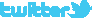 		  http://facebook.com/METAV.fanpage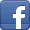 		  http://www.youtube.com/metaltradefair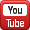 		  https://de.industryarena.com/metav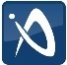 